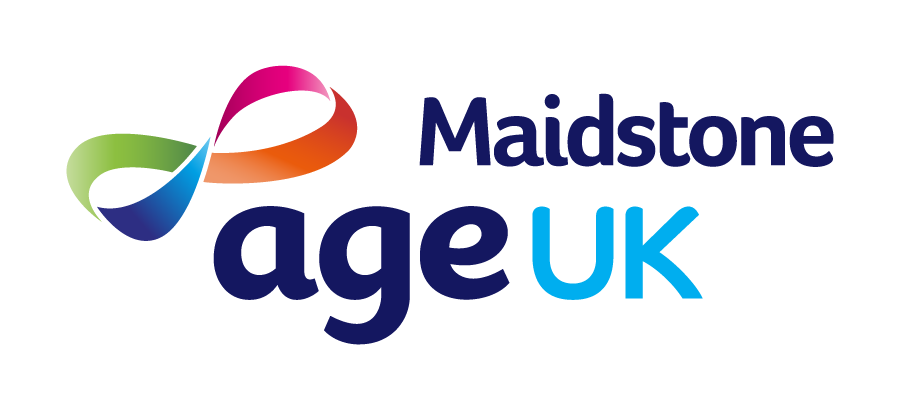 Age UK Maidstone’s Complaint FormIf you wish to raise a complaint, the information you give us on this form will help us to investigate and give you a full reply.Name (PLEASE PRINT) ______________________________________________________________Position_________________________________________________________________________Contact Address__________________________________________________________________________________________________________________________________________________Post Code____________________________ Telephone No._______________________________What is your complaint?(Please continue overleaf or on a separate sheet if necessary)________________________________________________________________________________________________________________________________________________________________________________________________________________________________________________________________________________________________________________________________________Please give the name(s) of any Age UK Maidstone staff you have been dealing with in relation to this complaint.__________________________________________________________________________________________________________________________________________________________________When did you last speak to them?__________________________________________________________________________________What would you like to happen next?______________________________________________________________________________________________________________________________________________________________________________________________________________________________________________________Signed______________________________________ Date__________________________________Completed forms are to be sent to Age UK Maidstone, 7 Mill Street, Maidstone, Kent ME15 6XW, or by email to info@ageukmaidstone.org.uk 
